21-7-15Dear Parents,This is the last newsletter of the year and what a year it has been.  During the last assembly and the Leavers’ Service I was able to reflect upon a number of successes during the year whether these were sporting, musical or academic  Not only this but as a school we have tried to ensure that the children are thoughtful and kind towards each other. I believe the schools success is due to a combination of factors. Firstly, we have wonderful children who are keen and motivated to learn.  We have dedicated teachers who are committed and enthusiastic about their job and we have supportive parents who provide the encouragement for their children.   Thank you for all your support.  As a school we have received some fantastic feedback through the questionnaires and I enclose some of the comments for you to read.Feedback from Year 6 ParentsAny aspects of the school you have been especially pleased with:Friendly, close knit family feelEngaging parents with school life e.g. school trips, assembliesAn outstanding platform for the start of our boys’ educationStandard of teaching is excellentSupport and encouragement by all staff has been outstandingConcerns dealt with kindness and fairnessA lovely community feelFriendly and accommodatingSports eventsStaff have been so welcoming and friendlyAttention to personal needs and personalities of the pupilsEverythingChristian ethos and how the children are encouraged to think of othersWhat message would you give to new reception parents for them to get the best from their 7 year primary education at St Bridget’s:Get involved with school activitiesGet involved with understanding what your child is learningAllow your child to develop at their own paceHave faith and trust the teaching staffSupport your child’s homeworkJust relax and enjoy itWorry lessSchool will always help your childAny aspects of the school you would like to see improved:More communication with parentsNot enough to eat with school mealsGuitar lessons not consistentAdditional tutoring for all levels of childrenSo many ways of communicating it can be overwhelming Toilets need updatingA system for new parents to meet existing onesExtra-curricular activitiesEnd of year assemblyIn the final assembly of the year we said goodbye to Mrs Malkin who has covered year five during Mrs Butler’s absence.  The children and staff are very fond of her and she has done a brilliant job.  Interestingly I taught her son, Patrick, when he was ten years old who is now training to be a teacher himself.  I feel old!We also say thank you to Mr McGlouglin who has supported the teaching of PE this year.  He is starting a teacher training course in September.Good luck Miss Yates and Mr NealAll of the school gave their best wishes to Mr Neal and Miss Yates who are getting married in the summer at St. Bridget’s Church. Leavers’ awardsThe current year six have been a fantastic year group and the teachers are full of praise for each individual child.  They have had a great year.  The following children were presented with the following awards/cups:The Buckle Cup – Anna LedinghamThe Wyborn Cup for Music – Joshua DarbyThe Wyborn Cup for Drama – Anna WilliamsThe McCarthy Cup for Creative Arts – Alexander TomlinThe Awesome Author Cup – Madeleine KinsonThe Maths Cup – Sofia Vasieva and Catie AldagThe Sports Cup – Harvey RobinsonThe Kindness Cup – Lucy MalpasOther NewsOne of our parents Mr Tomlin runs the 1st West Kirby Scout Group.  This group is currently looking for volunteers for September 2015.  If you would be interested in finding our more information about this you can contact Mr Tomlin on 07773938411 or email ptrtomlin@yahoo.co.ukReturn dateThe return date for children after the summer is Thursday 3rd September 2015.  We look forward to welcoming you all back from the Summer Holidays.  In the meantime have a safe and an enjoyable summer.Thank you for your continued support,Neil Le Feuvre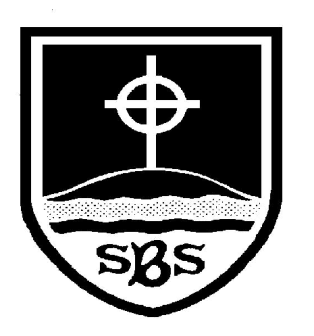 St Bridget’s C of E Primary SchoolSt Bridget’s Lane, 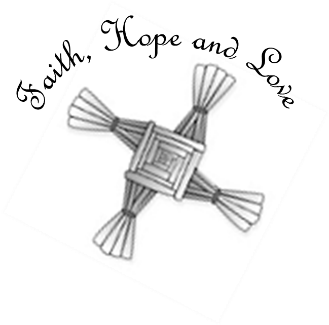 West Kirby, Wirral CH48 3JTTel: 0151 625 7652 Headteacher: Mr Neil Le Feuvre Email: schooloffice@stbridgets.wirral.sch.ukWebsite: https://st-bridgets.eschools.co.uk/site Together Everybody Achieves More